Publicado en Pedrosa de Duero (Burgos) el 19/10/2020 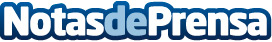 Termina en Bodegas Vilano una de las vendimias más excepcionales de los últimos tiemposLa campaña de 2020 ha supuesto la recolecta de 1,6 millones de kilos de uva de excelente calidadDatos de contacto:Nekane García Bouzo Dpto. Comunicación Bodegas Vilano6262743413Nota de prensa publicada en: https://www.notasdeprensa.es/termina-en-bodegas-vilano-una-de-las-vendimias Categorias: Nacional Gastronomía Madrid Castilla y León Murcia Industria Alimentaria Restauración http://www.notasdeprensa.es